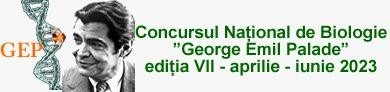 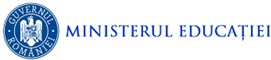 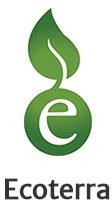 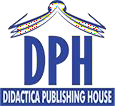 CONCURSUL NAȚIONAL DE BIOLOGIE „GEORGE EMIL PALADE” - CLASA A VIII –A6 mai 2023 – etapa județeanăBAREM DE CORECTARENotă: Se acordă 1 punct din oficiu pentru itemul 15.Nr. itemRăspunsNr. itemRăspunsNr. itemRăspuns1.C26.C51.D2.B27.A52.D3.D28.B53.D4.C29.C54.D5.A30.D55.C6.A31.D7.D32.E8.B33.C9.B34.C10.D35.B11.D36.C12.B37.A13.C38.A14.B39.A15.D40.D16.B41.A17.B42.B18.A43.B19.C44.A20.C45.B21.A46.D22.C47.B23.B48.C24.C49.D25.C50.C